Interdisciplinary Methods Course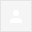 Hi Marie,As you know the Methods course has been approved by College Council and we are working on sending our proposal to the Curriculum Committee so that the courser can be designated as interdisciplinary.  I writing to ask if you would guest lecture for the course on the topics of "vulnerable populations (infants)" and using single subject designs.  Both, areas of expertise for you!  If you would be interested in taking part in a one hour lecture/discussion/question and answer session for the course, would you please let me know?  Thanks so much for considering this.Regards,
MariaHi Maria,
Yes, I would be happy to guest lecture on those topics.  Thanks so much.
Best,
Marie


Marie Parnes, Ph.D.
Assistant Professor of Psychology
Social Science Department
New York City College of Technology
300 Jay Street
Brooklyn, NY 11201
718-260-5058
>>> Maria Pagano <mpagano@CityTech.Cuny.Edu> 02/22/14 15:12 PM >>>Inboxxmpagano@citytech.cuny.eduxFeb 22 (1 day ago)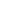 11:43 PM (15 hours ago)